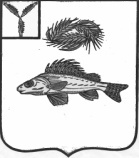 АДМИНИСТРАЦИЯНОВОКРАСНЯНСКОГО  МУНИЦИПАЛЬНОГО ОБРАЗОВАНИЯЕРШОВСКОГО  РАЙОНА САРАТОВСКОЙ ОБЛАСТИП О С Т А Н О В Л Е Н И ЕОт 01.07.2022 года                                                                №31     Об утверждении отчета об исполнениибюджета   Новокраснянского  муниципального образования Ершовского района Саратовской области за три месяца 2022 года». 	В соответствии с  решением Совета Новокраснянского  муниципального образования  от 26. 12. 2016 г.  № 65-117 "Об утверждении Положения о   бюджетном процессе в  Новокраснянском  муниципальном  образовании" ПОСТАНОВЛЯЮ:		1.Утвердить отчет об исполнении бюджета Новокраснянского муниципального образования Ершовского района Саратовской области за 2022 год: по доходам в сумме   568,8 тыс. руб. (утвержденные бюджетные назначения 8024,6 тыс. руб.), по расходам в сумме 568,3 тыс. руб.  (утвержденные бюджетные назначения   8151,5 тыс. руб.), дефицит бюджета в сумме 492,9 тыс. руб. (уточненный план дефицит – 126,9) согласно приложению.Глава Новокраснянского МО                                        Е.Ю.КузнецоваПриложение №1Сведенияоб исполнении бюджета Новокраснянского  муниципального образованияЕршовского района Саратовской областиза   три месяца 2022 года.тыс.руб.Глава Новокраснянского МО                                Е.Ю. КузнецоваКод бюджетной классификации РФНаименование доходовУтвержденные бюджетные назначенияИсполнено%000 100 00000 00 0000 000НАЛОГОВЫЕ И НЕНАЛОГОВЫЕ ДОХОДЫ1899,6265,814,0НАЛОГОВЫЕ ДОХОДЫ1868,0259,814,0000 101 00000 00 0000 000Налоги на прибыль, доходы887,0125,514,1000 101 02000 01 0000 110Налог на доходы физических лиц887,0125,514,1000 106 00000 00 0000 110Налоги на имущество977,4133,013,6000 106 01030 10 0000 110Налог на имущество физических лиц133,45,64,2000 106 06000 10 0000 110Земельный налог844,0127,415,1000 108 00000 00 0000 110Госпошлина, сборы3,61,336,1000 108 04020 01 0000 110Госпошлина за совершение  нотариальных действий3,61,336,1НЕНАЛОГОВЫЕ ДОХОДЫ31,66,018,7000 111 00000 00 0000 000Доходы от использования имущества, находящегося в государственной и муниципальной собственности31,66,018,7000 111 05000 00 0000 120Доходы от сдачи в аренду имущества, находящегося в оперативном управлении органов управления сельских поселений и созданных ими учреждений (за исключением имущества муниципальных, бюджетных, автономных учреждений)31,66,018,7000 111 05035 10 0000 120Доходы от сдачи в аренду имущества, находящегося в оперативном управлении органов управления сельских поселений и созданных ими учреждений (за исключением имущества муниципальных, бюджетных, автономных учреждений)31,66,018,7ИТОГО ДОХОДОВ1899,6265,814,0000 200 00000 00 0000 000Безвозмездные поступления6125,0302,65,0000 202 00000 00 0000 000Безвозмездные поступления от других бюджетов бюджетной системы Российской Федерации6125,0302,65,0000 202 10000 00 0000 000Дотации бюджетам субъектов Российской Федерации и муниципальных образований92,223,125,0000 202 15001 00 0000 150Дотации на выравнивание бюджетной обеспеченности92,223,125,0000 202200000000000 000Субсидии бюджетам субъектов РФ и муниципальных образований4923,0--715 202 29999 10 01 18 150Субсидии бюджетам поселений области на осуществление дорожной деятельности в отношении автомобильных дорог общего пользования местного значения в границах населенных пунктов сельских поселений за счет средств областного дорожного фонда 4923,0--000 100 10302241 01 0000  110Акцизы по подакцизным товарам (продукции), производимым на территории РФ1010,1262,726,0000 02000010000 110Акцизы по подакцизным товарам (продукции), производимым на территории РФ1010,1262,726,0715 20235118 10 0000 150Субвенция бюджетам сельских поселений на осуществление первичного воинского учета органами местного самоуправления поселений, муниципальных и городских округов99,716,816,8715 20235118 10 0000 150Субвенция бюджетам сельских поселений на осуществление первичного воинского учета органами местного самоуправления поселений, муниципальных и городских округов99,716,816,8ВСЕГО ДОХОДОВ8024,6568,87,1РАСХОДЫРАСХОДЫРАСХОДЫРАСХОДЫРАСХОДЫ715 0100Общегосударственные вопросы1953,8349,618,0715  0102Функционирование высшего должностного лица субъекта Российской Федерации и муниципального образования911,4113,114,3715АдминистрацияНовокраснянского МО1034,4236,523,0715 0104Функционирование Правительства Российской Федерации, высших исполнительных органов государственной власти субъектов Российской Федерации, местных администраций1034,4236,523,001 13Другие общегосударственные вопросы5,0--0113440 00 00000Оценка недвижимости, прав и регулирование отношений по государственной (муниципальной) собственности5,0--7150111Резервные фонды3,0--715 0200Национальная оборона99,716,816,87150203Мобилизационная и вневойсковая подготовка99,016,816,87150400Национальная экономика5933,1182,33,1715 0409Дорожное хозяйство (дорожные фонды)5933,1182,3715 0409Подпрограмма ПДД100,0--715 0409Капитальный ремонт, ремонт и содержание автомобильных дорог местного значения в границах поселения, находящихся в муниципальной собственности 910,1182,320,0715 0409Осуществление дорожной деятельности в отношении автомобильных дорог общего пользования местного значения в границах населенных пунктов сельских поселений за счет средств областного дорожного фонда4923,0--715 0500Жилищно-коммунальное хозяйство164,919,611,9715 0502Коммунальное хозяйство60,0--715 0503Благоустройство104,919,611,9Всего расходов8151,5568,37,0Результат исполнения бюджета(дефицит/профицит)-126,9